 «BTS Commerce International»
Caractéristiques du diplôme : Diplôme homologué par le Ministère de la Formation Professionnelle et de l’emploi (Arrêté du ministre de la formation professionnelle et de l'emploi du 28 janvier 2015  paru au JORT N°13 de  l’année 2015)
Durée : 5 semestres
Objectif : Formation de Technicien Supérieur en Commerce International.
Conditions d'accès à la formation : Titulaire du bac (toutes les sections) ou ayant un BTP homologué dans la même spécialité.                                                                     
Tarif : 25DTTC frais d’inscription +1110D TTC/an (200D TTC 1er versement et 130D TTC/mois) +15D TTC frais test final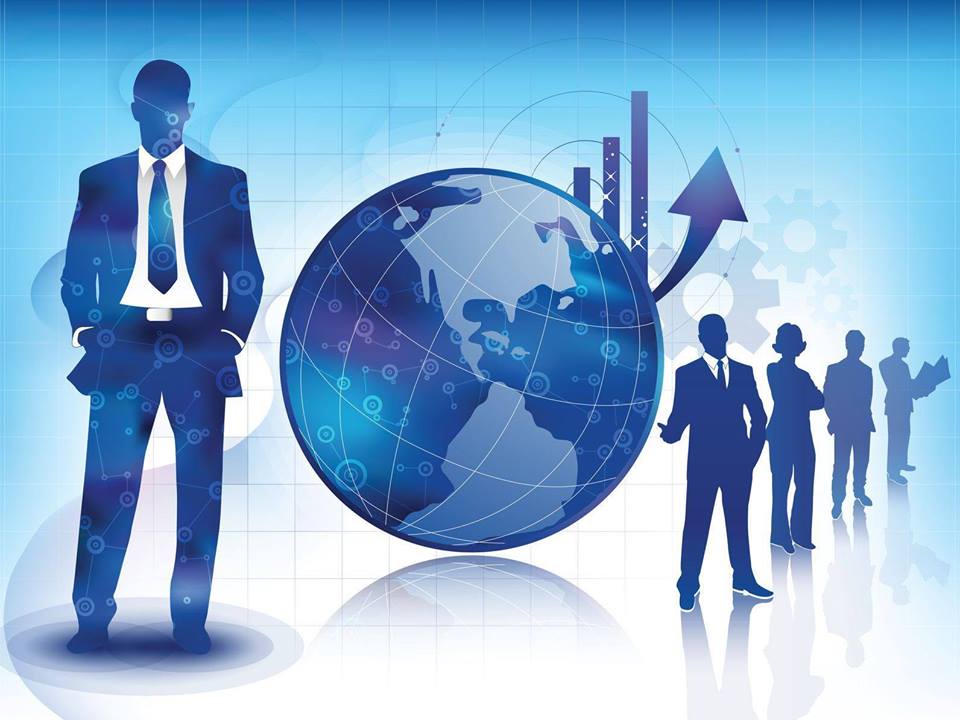 Inscription: Sur dossier.
MODULES ENSEIGNÉS :1ère année2ème  année - Cerner la réglementation du commerce national - Qualité - Se familiariser avec l’entreprise et son environnement - Communiquer en anglais général - Communiquer en français - Communiquer en arabe - Exploiter les fonctions de base de l’informatique - Utiliser les outils de la gestion comptable et financière - Améliorer la gestion du stock et d’approvisionnement - Appliquer les méthodes de calculs financiers - Manipuler les outils de base de la gestion commerciale - Adopter une démarche marketing national - Réaliser une transaction commerciale à l’import - Techniques douanières - Observer la réalité du milieu professionnel (Stage 1 : S’initier à la vie professionnelle)
- Droit du travail - Cerner la réglementation du commerce international - Communication écrite : correspondance commerciale - Communiquer en milieu professionnel - Communiquer en anglais des affaires- Planifier ses activités - Exploiter des logiciels de base de données - Exploiter un logiciel de gestion commerciale - Se familiariser avec la gestion du risque de change - Assurer le déroulement d’une étude de marché - Adopter une démarche marketing international - Prospecter et négocier une transaction commerciale - Assurer le dédouanement de la marchandise - Réaliser une transaction commerciale à l’export - Initiation à la création d’entreprise - S’intégrer au milieu professionnel (Stage2 : Projet de fin de formation)